	Uzaktan Öğretim Ders Uygulama İlkeleri 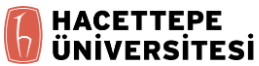 Ek-2: Form U-01, Ders İzlencesiDersin Kodu/Adı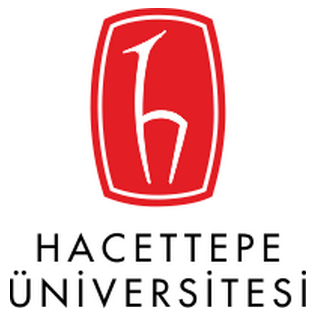 KoduYerel KrediDersin sorumlusuDers günü/saati/sınıfıDersin amacıHaftalarKonularKonularKonular1. Hafta2. Hafta3. Hafta4. Hafta5. Hafta6. Hafta7. Hafta8. Hafta9. Hafta10. Hafta11. Hafta12. Hafta13. Hafta14. HaftaDeğerlendirme Ağırlık %AdetAdetAra sınavGenel sınavKısa sınav (quiz)SunumProjeLaboratuvarÖdevDevamDiğer (                  )Ders İşleme ŞablonuKaynaklarBologna Ders Bilgi Paketinde Güncelleme Gereklidir. Bologna Ders Bilgi Paketinde Güncelleme Gereklidir. Evet/HayırEvet/Hayır